HUD VASH Program Specific Data Elements Form for HMIS: All Clients (Collect information about all household members)Program Entry (in HMIS: use Entry/Exit Tab)VASH Specific ElementsVAMC Station Number: ____________  (Head of Household) Choose the VAMC station number that the corresponds to the grantees’ service location.  The list of VAMC station numbers can be found on the SSVF University at https://www.va.gov/homeless/ssvf/?page=/official_guide/homeless_management_info_system  Voucher Change (Head of Household/Veteran)Last Grade Completed (All Adults and Heads of Household)General Health Status (All Adults and Heads of Household)Updates (in HMIS: Entry/Exit Tab: Interims)Voucher Change (Head of Household/Veteran)Program Exit (in HMIS: use Entry/Exit Tab)Name: 						 			 					 		   First 					Middle 			Last 					Suffix	VASH SpecificCase Management Exit Reason (Head of Household/Veteran)Voucher Change  (Head of Household/Veteran) Last Grade Completed (All Adults and Heads of Household)General Health Status (All Adults and Heads of Household) Underlined terms have definitions provided at hmismn.org/definitions.  Please print a copy to have available.Data Collection Instructions:Underlined terms have definitions available at hmismn.org/definitions. Print a copy to have available.HMIS Tips:Use the General HMIS Instructions, your program’s (funder) User Guide, and the Households How-To Guide for complete data entry instruction.EDA to Entry provider. Set backdate when prompted after searching for a client. Date should match project start date. If information is missing, follow-up with the client or staff person responsible for gathering information to complete the missing information. DO NOT enter “Client doesn’t know” or “Client refused” unless the client does not know or refused an answer.1. Provider: 							 2. Type: VA	3.  Project Start Date: _____ / _____ / _____ (Month/Day/Year)HMIS Tips: Complete the remaining required questions for EACH household member.  (green check-mark) indicates a household member’s record has been updated.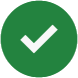 Veteran Information (Veterans Only)Veteran Information (Veterans Only)Veteran Information (Veterans Only)Veteran Information (Veterans Only)Veteran Information (Veterans Only)Veteran Information (Veterans Only)Veteran Information (Veterans Only)Veteran Information (Veterans Only)Year Entered Military Service _____  [Integer YYYY]Year Entered Military Service _____  [Integer YYYY]Year Entered Military Service _____  [Integer YYYY]Year Entered Military Service _____  [Integer YYYY]Year Entered Military Service _____  [Integer YYYY]Year Separated from Military _____  [Integer YYYY]Year Separated from Military _____  [Integer YYYY]Year Separated from Military _____  [Integer YYYY]Theatre of OperationsTheatre of OperationsTheatre of OperationsTheatre of OperationsTheatre of OperationsTheatre of OperationsTheatre of OperationsTheatre of OperationsWorld War IIWorld War II Yes     No     DK    X    DNC Yes     No     DK    X    DNCAfghanistan (Operation Enduring Freedom)Afghanistan (Operation Enduring Freedom)Afghanistan (Operation Enduring Freedom) Yes     No     DK    X    DNCKorean WarKorean War Yes     No     DK    X    DNC Yes     No     DK    X    DNCIraq (Operation Enduring Freedom)Iraq (Operation Enduring Freedom)Iraq (Operation Enduring Freedom) Yes     No     DK    X    DNCVietnam WarVietnam War Yes     No     DK    X    DNC Yes     No     DK    X    DNCIraq (Operation Iraqi Freedom)Iraq (Operation Iraqi Freedom)Iraq (Operation Iraqi Freedom) Yes     No     DK    X    DNCPersian Gulf War (Operation Desert Storm)Persian Gulf War (Operation Desert Storm) Yes     No     DK    X    DNC Yes     No     DK    X    DNCIraq (Operation New Dawn)Iraq (Operation New Dawn)Iraq (Operation New Dawn) Yes     No     DK    X    DNC       Afghanistan (Operation Enduring Freedom)       Afghanistan (Operation Enduring Freedom) Yes     No     DK    X    DNC Yes     No     DK    X    DNCOther Peace-keeping Operations or Military Interventions (such as Lebanon, Panama, Somalia, Bosnia, Kosovo)Other Peace-keeping Operations or Military Interventions (such as Lebanon, Panama, Somalia, Bosnia, Kosovo)Other Peace-keeping Operations or Military Interventions (such as Lebanon, Panama, Somalia, Bosnia, Kosovo) Yes     No     DK    X    DNCBranch of the Military	Branch of the Military	Branch of the Military	Branch of the Military	Branch of the Military	Branch of the Military	Branch of the Military	Branch of the Military	ArmyAir Force  Air Force  Air Force  Air Force  Air Force  Air Force  Air Force  NavyMarinesMarinesMarinesMarinesMarinesMarinesMarinesCoast Guard  Space ForceSpace ForceSpace ForceSpace ForceSpace ForceSpace ForceSpace ForceClient doesn’t knowClient prefers not to answerClient prefers not to answerClient prefers not to answerClient prefers not to answerClient prefers not to answerClient prefers not to answerClient prefers not to answerData not collectedDischarge StatusDischarge StatusDischarge StatusDischarge StatusDischarge StatusDischarge StatusDischarge StatusDischarge StatusHonorable  Honorable  Honorable  Dishonorable  Dishonorable  Dishonorable  Dishonorable  Dishonorable  General under honorable conditions General under honorable conditions General under honorable conditions Uncharacterized  Uncharacterized  Uncharacterized  Uncharacterized  Uncharacterized  Under other than honorable conditions (OTH)Under other than honorable conditions (OTH)Under other than honorable conditions (OTH)Client doesn’t knowClient doesn’t knowClient doesn’t knowClient doesn’t knowClient doesn’t knowBad Conduct Bad Conduct Bad Conduct Client prefers not to answerClient prefers not to answerClient prefers not to answerData not collectedData not collectedReferral Package forwarded to PHA  Voucher Denied by PHA    Voucher issued by PHA   Voucher revoked or expired     Voucher in use-veteran moved into housing   Voucher was ported locally   Voucher was administratively absorbed by new PHA   Veteran exited-voucher was returned  Veteran exited-family maintained the voucher   Veteran exited-prior to ever receiving a voucher  Other, please specify_____________Less than grade 5   Grades 5-6    Grades 7-8    Grades 9-11   Grade 12/High School Diploma   School Program does not have grade levels    GED    Some college    Associate’s Degree    Bachelor’s degree    Graduate degree    Vocational certification   Client doesn’t know   Client prefers not to answer   Data not collectedEmployed? (All Adults and Heads of Household)   Yes      No      Client doesn’t know     Client prefers not to answer   Data not collectedEmployed? (All Adults and Heads of Household)   Yes      No      Client doesn’t know     Client prefers not to answer   Data not collectedEmployed? (All Adults and Heads of Household)   Yes      No      Client doesn’t know     Client prefers not to answer   Data not collectedEmployed? (All Adults and Heads of Household)   Yes      No      Client doesn’t know     Client prefers not to answer   Data not collectedIf Yes, Type of Employment?   If Yes, Type of Employment?   If No, Why Not Employed?    If No, Why Not Employed?    Full Time Part Time   Looking for Work   Unable to work   Seasonal/Sporadic (including day labor)Data not collected  Not Looking for Work    Data not collected  Excellent  Very good   Good   FairPoor   Client doesn’t know   Client prefers not to answer   Data not collecteda. Have you ever experienced domestic violence? (All Adults and Heads of Household)a. Have you ever experienced domestic violence? (All Adults and Heads of Household)a. Have you ever experienced domestic violence? (All Adults and Heads of Household)a. Have you ever experienced domestic violence? (All Adults and Heads of Household)a. Have you ever experienced domestic violence? (All Adults and Heads of Household)a. Have you ever experienced domestic violence? (All Adults and Heads of Household)b. If yes for Domestic violence victim/survivor, when did the experience occur?b. If yes for Domestic violence victim/survivor, when did the experience occur?b. If yes for Domestic violence victim/survivor, when did the experience occur?b. If yes for Domestic violence victim/survivor, when did the experience occur?b. If yes for Domestic violence victim/survivor, when did the experience occur?b. If yes for Domestic violence victim/survivor, when did the experience occur?b. If yes for Domestic violence victim/survivor, when did the experience occur?c. If yes for domestic violence victim/survivor, currently fleeing?c. If yes for domestic violence victim/survivor, currently fleeing?c. If yes for domestic violence victim/survivor, currently fleeing?c. If yes for domestic violence victim/survivor, currently fleeing?c. If yes for domestic violence victim/survivor, currently fleeing?HoH/Adult Household Member NameNoDKXDNCWithin the past 3 months3-6 months ago6-12 months agoMore than 1 year agoDKXDNCYesNoDKXDNC 1.YesNoDKXDNCWithin the past 3 months3-6 months ago6-12 months agoMore than 1 year agoDKXDNCYesNoDKXDNC 1. 2. 3.Data Collection Instructions:Underlined terms have definitions provided at hmismn.org/definitions.  Please print a copy to have available.HMIS Tips:Use the General HMIS Instructions & your program’s (funder) User Guide for complete data entry instruction.EDA to Entry provider. No need to backdateClick on the “Interims” icon next to the correct entry in the Entry/Exit tabSelect appropriate Interim Review Type and enter the date of the review. Check all household members to be updated. Update individual assessments as neededReferral Package forwarded to PHA  Voucher Denied by PHA    Voucher issued by PHA   Voucher revoked or expired     Voucher in use-veteran moved into housing   Voucher was ported locally   Voucher was administratively absorbed by new PHA   Veteran exited-voucher was returned  Veteran exited-family maintained the voucher   Veteran exited-prior to ever receiving a voucher  Other, please specify_____________HMIS Tips:Complete Exit from the head of household’s recordUse the General HMIS Instructions, your program’s (funder) User Guide, and the Households How-To Guide for complete data entry instruction.EDA to Entry Provider. No need to backdate.Entry/Exit Tab: click pencil next to exit date. Continue to the Exit Assessment.If some household members are staying, uncheck the boxes next to their names.After completing the first Exit Data window, Save & Continue to Exit Assessment and answer required questions for each member. A  (green checkmark) indicates a household member’s record has been updated.Accomplished Goals and/or obtained services and no longer needs CMTransferred to another HUD-VASH program SiteFound/chose other housingDid not comply with HUD-VASH CMEviction and/or other housing related issuesUnhappy with HUD-VASH HousingNo longer financially eligible for HUD-VASH HousingNo longer interested in participating in this programVeteran cannot be locatedVeteran too ill to participate at this timeVeteran is incarceratedVeteran in deceasedOther, please specify_________________________Referral Package forwarded to PHA  Voucher Denied by PHA    Voucher issued by PHA   Voucher revoked or expired     Voucher in use-veteran moved into housing   Voucher was ported locally   Voucher was administratively absorbed by new PHA   Veteran exited-voucher was returned  Veteran exited-family maintained the voucher   Veteran exited-prior to ever receiving a voucher  Other, please specify_____________Less than grade 5   Grades 5-6    Grades 7-8    Grades 9-11   Grade 12/High School Diploma   School Program does not have grade levels    GED    Some college    Associate’s Degree    Bachelor’s degree    Graduate degree    Vocational certification   Client doesn’t know   Client prefers not to answer   Data not collectedEmployed? (All Adults and Heads of Household)   Yes      No      Client doesn’t know     Client prefers not to answer   Data not collectedEmployed? (All Adults and Heads of Household)   Yes      No      Client doesn’t know     Client prefers not to answer   Data not collectedEmployed? (All Adults and Heads of Household)   Yes      No      Client doesn’t know     Client prefers not to answer   Data not collectedIf Yes, Type of Employment?   If Yes, Type of Employment?   If Yes, Type of Employment?   Full Time Full Time Part Time   Seasonal/Sporadic (including day labor)Seasonal/Sporadic (including day labor)Data not collected  If No, Why Not Employed?    If No, Why Not Employed?    If No, Why Not Employed?    Looking for Work   Unable to work   Unable to work   Not Looking for Work    Data not collected  Data not collected  Excellent  Very good   Good   FairPoor   Client doesn’t know   Client prefers not to answer   Data not collected